SOLICITAÇÃO DE CADASTRO NAS INSTALAÇÕES DO PJeETERMO DE COMPROMISSOPelo presente, o(a)  [nome da instituição], inscrita no CNPJ nº [………………….],  empresa de [ grande porte / médio porte/ pequeno porte, microempresa, MEI ], e-mail: [……….], site: [    ], com sede no(a) […………...], CEP:  [……...], representado(a) pelo(a) seu(sua) [Presidente/Diretor/Administrador/etc ], o(a) Senhor(a) [……….], inscrito(a) no CPF sob o número […….], com residência na [……] CEP.: [  ……...   ], [Cidade /UF], solicita o cadastro de Pessoa Jurídica de Direito Privado nas instalações de 1º e 2º Graus do Sistema Processo Judicial Eletrônico – PJe, para fins do disposto na Lei nº 13.105/2015, art. 246, § 1º, em cumprimento ao teor do art. 1.051, pelo que declara, para todos os efeitos, estar ciente de que deve: I) manter atualizado o cadastro de seu(s) representante(s) legais e/ou advogado(s) nas instalações de 1º e 2º Graus do Sistema PJe; II) fazer e manter atualizado o(s) cadastro(s) do(s) assistente(s) de seu(s) representante(s) legal(is) e/ou advogado(s) nas duas instalações do Sistema PJe (1º e 2º Graus); III) fazer uso adequado das senhas geradas pelo sistema para acesso à Plataforma quando não estiver utilizando certificado digital, nos termos da legislação em vigor; IV) manter acesso diário ao Sistema PJe por parte de seu(s) usuário(s) autorizado(s), para fins de recebimento dos expedientes (citações, intimações e/ou notificações), conforme disposto no art. 5º, § 3º, da Lei nº 11.419/2006; V) e, acompanhamento e ciência nas comunicações processuais, bem como o acesso ao conteúdo integral dos autos judicias em que a empresa figure como parte, por força do disposto na letra do art. 75, VIII, IX, X e XI do CPC, viabilizando a prática e a efetivação das comunicações dos atos processuais, inclusive as citações, para fins de cumprimento do disposto nos arts. 5º e 6º da Lei nº 11.419/2006, e art. 246, IV, §§ 1º e 2º, do Novo Código de Processo Civil, que tratam das comunicações dos atos processuais por meio eletrônico - citação, notificação e intimação via portal; e VI) havendo designação, credenciar, com o perfil de gestor, a pessoa designada para atuar com gestor titular e outra como substituto para ciência e acompanhamento das comunicações processuais, bem como para o acesso ao conteúdo integral dos autos judicias em que figure como parte; VI) encaminhar à Diretoria de Informática e Automação do Tribunal de Justiça o formulário de credenciamento regularmente preenchido, devendo constar o endereço completo, o CNPJ e o e-mail; e, VII) respeitar e cumprir fielmente todas as normas aplicáveis ao processo judicial em formato eletrônico, nos termos da lei e suas regulamentações, exercitando todos os seus direitos, assumindo as respectivas obrigações, sujeitando-se às sanções e/ou penalidades aplicáveis, quando e se for o caso. Declara, por último, ter ciência de que o presente termo fundamenta-se na Lei 11.419/2006, na Lei nº 13105/2015, na Resolução nº 185/2013 do Conselho Nacional de Justiça e na Resolução nº 52/2013 do Tribunal de Justiça do Maranhão, e que não envolve transferência de recursos, a qualquer título, presente ou futuro entre os partícipes. Ao firmar o presente, o(a) representante legal da empresa atesta perante o TRIBUNAL DE JUSTIÇA DO ESTADO DO MARANHÃO - TJMA, para todos os fins e efeitos, estar em pleno exercício de todos os poderes decorrentes de sua investidura no cargo de [___________________] para validamente vincular a pessoa jurídica aos compromissos firmados neste instrumento, nos termos da lei, e que os conteúdos dos documentos que o acompanham são reproduções autênticas dos respectivos originais, revestidos de validade e vigência. O presente termo é firmado e encaminhado, com seus anexos, devidamente assinado pelo(a) Senhor(a) [ Presidente / Diretor / Administrador / Gerente ], em pleno exercício das respectivas funções, ao TJMA, para que produza os seus jurídicos e legais efeitos. [Cidade - UF],  [data].[Assinatura com firma reconhecida][denominação completa da empresa ou instituição]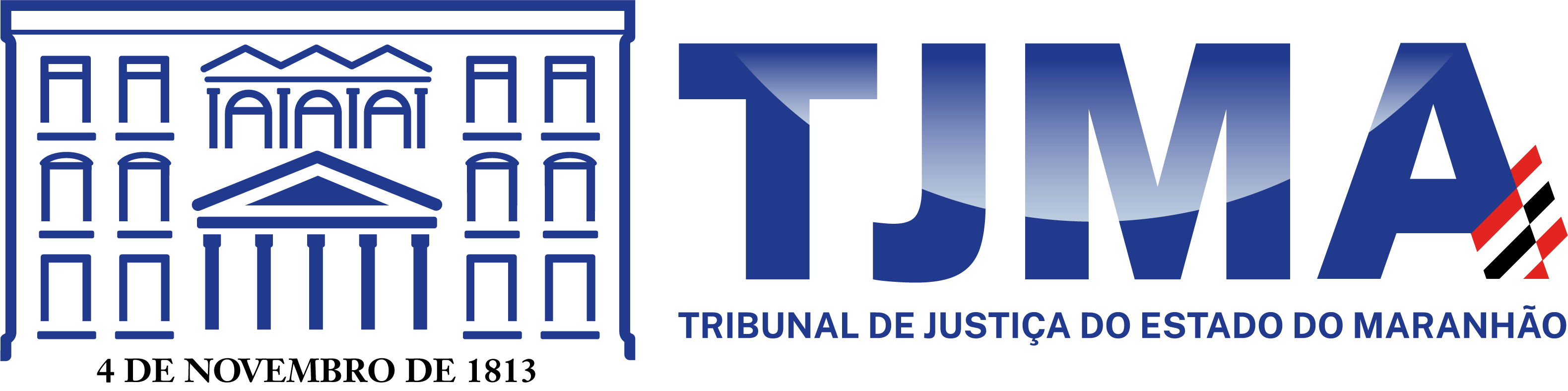 PODER JUDICIÁRIOTRIBUNAL DE JUSTIÇA DO ESTADO DO MARANHÃODIRETORIA DE INFORMÁTICA E AUTOMAÇÃO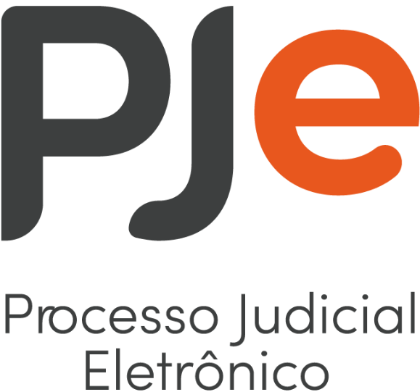 EMPRESAS PÚBLICAS OU PRIVADAS 